   MIĘDZYSZKOLNY OŚRODEK SPORTOWY KRAKÓW-WSCHÓD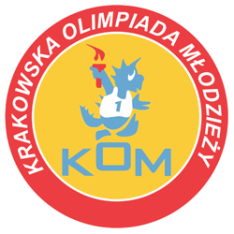 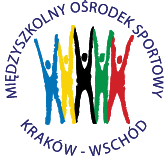 Adres: Centrum Rozwoju Com Com Zoneul. Ptaszyckiego 6 – P 09,  31 – 979 Krakówtel/fax: 12 685 58 25,   email:  biuro@kom.krakow.plwww.kom.krakow.plKraków, 18.12.2015r.SPRAWOZDANIEGIMNAZJADA – TENIS STOŁOWY DRUŻYNOWY DZIEWCZĄT 2015/16.Miejsce: hala widowiskowa „Suche Stawy” ul. Ptaszyckiego 4Termin: 15.12.2015Ilość szkół: 16Ilość uczestników: 40Klasyfikacja końcowa drużynowaMiejsceSzkołapkt- współ.1GM 32122GM 46103GM 1694GM 5285-6GM 196,55-6GM 206,57-8GM 44,57-8GM 14,59-12GM 21,759-12GM 251,759-12GM 181,759-12GM NAZARET1,7513-16GM 49113-16GM 76113-16GM 7113-16GM 721